Projekt EdukacyjnyProszę dziś przeczytać dzieciom poniższy wiersz i o nim porozmawiać.Autor Nieznany 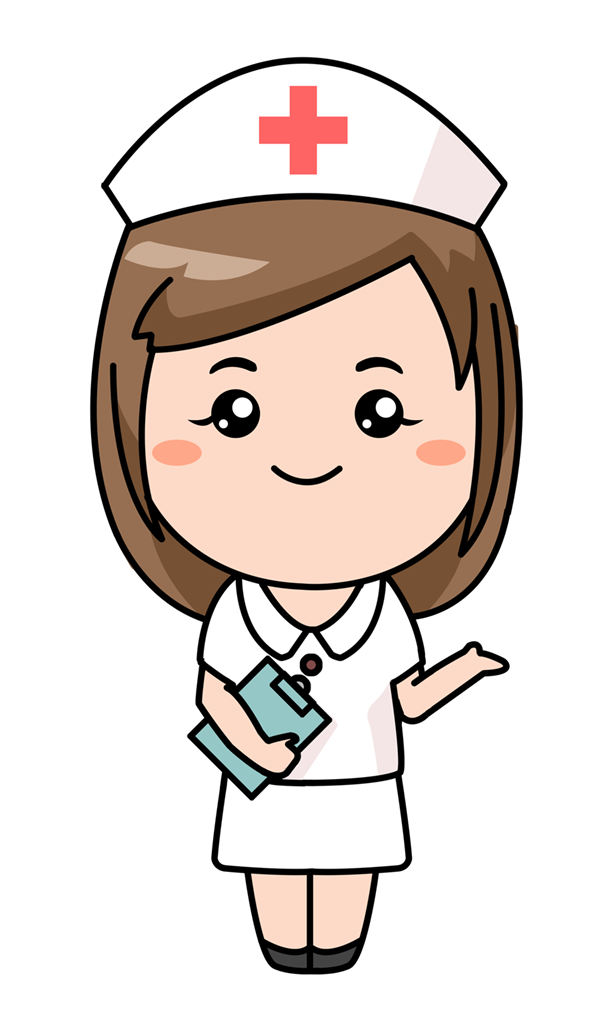 Wiersz pt.: „Pielęgniarka”Pielęgniarka szkolna, bardzo miła panipomoże nam zawsze, gdy będziemy samii gdy upadliśmy na rowerze i nas kolano bolida nam trochę maści i przy nas postoizabandażuje rękę, nogę posmaruje,każdy uczeń się przy niej bardzo dobrze czuje, gdy pomoże,gdy zadzwoni do rodziców może,to będzie już dobrze i nie będzie bolałoi będziemy się bardzo dobrze czuć jakby nic się nie stało!Po przeczytaniu wiersza proszę o wykonanie pracy plastycznej, która będzie udokumentowaniem zrealizowanego projektu. Tak jak to robimy ze wszystkimi pracami, proszę ją włożyć do teczki (zdjęcia wzoru pracy plastycznej znajdują się pod poniższą strzałką).Pani Martyna 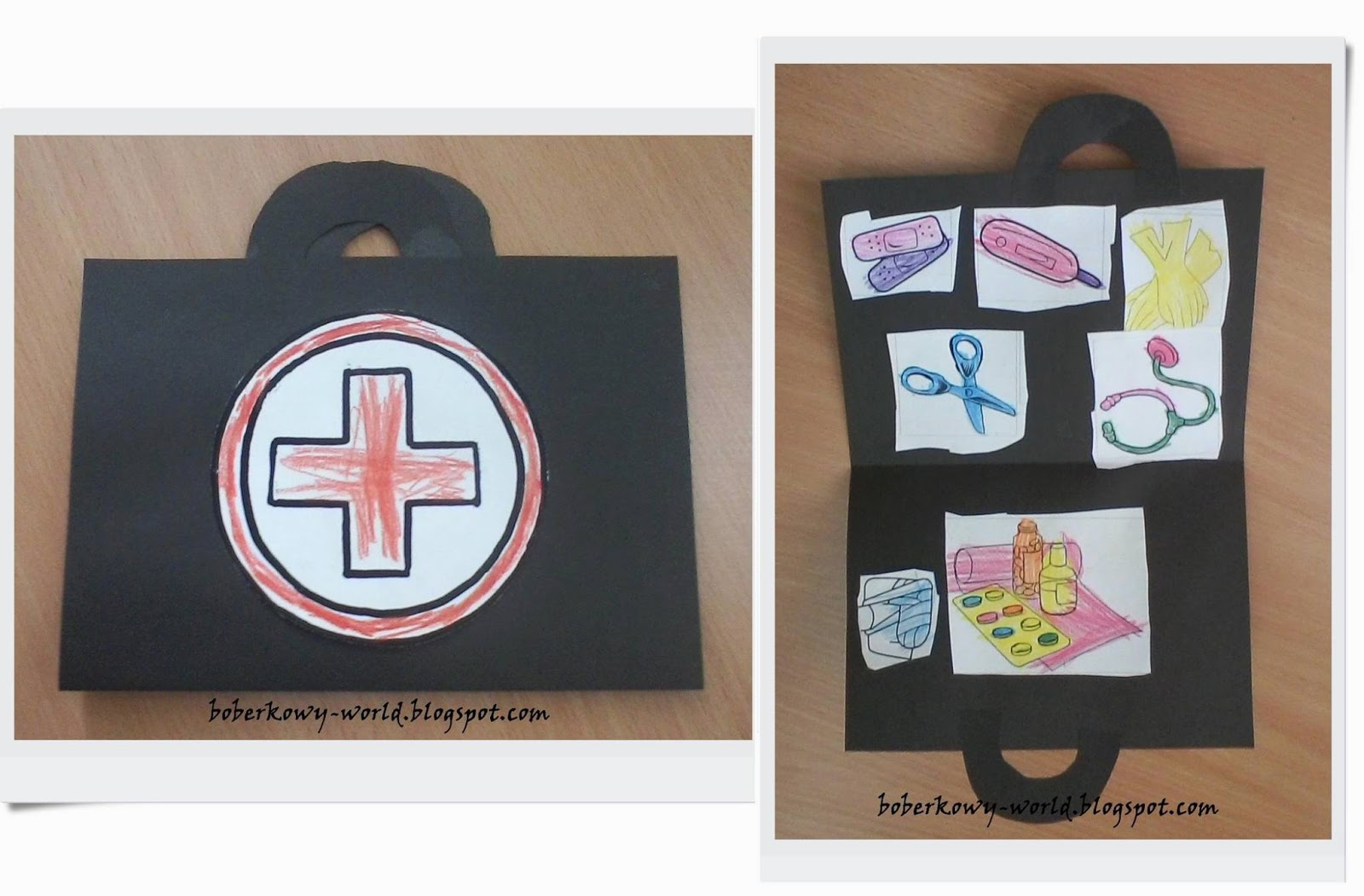 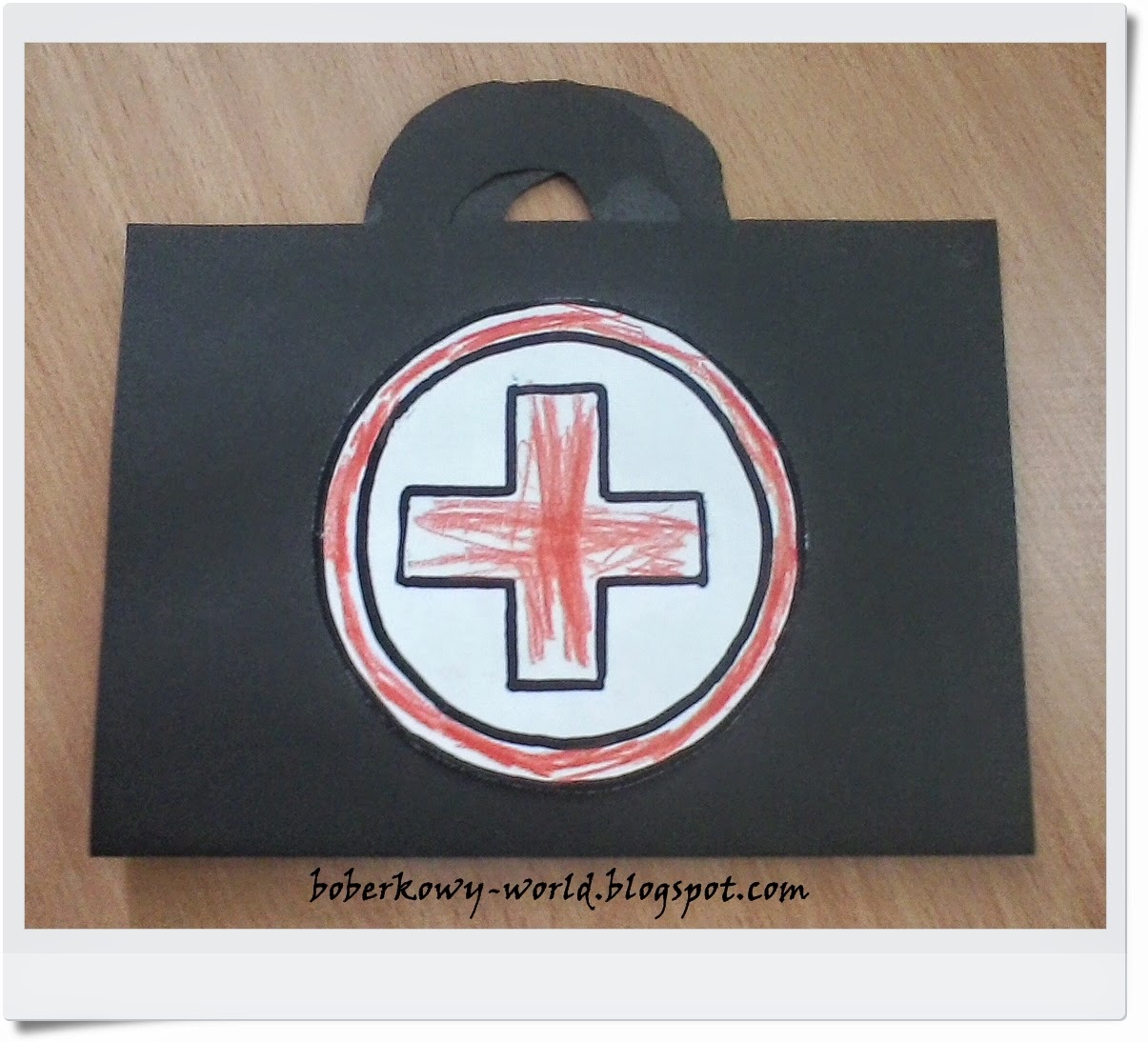 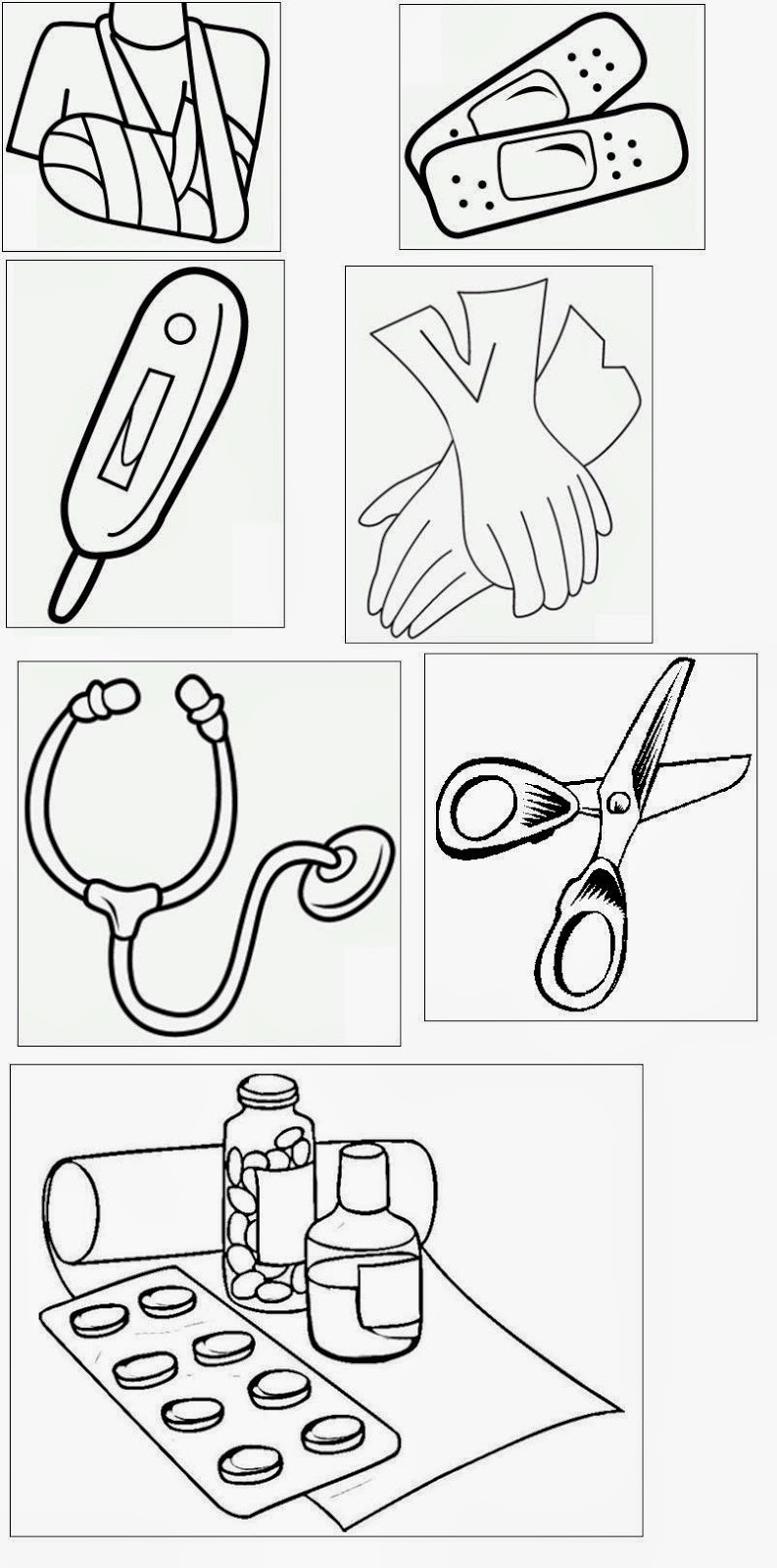 